2016 Mathematics Standards of LearningAlgebra Readiness Formative Assessment8.16dGraph the equation .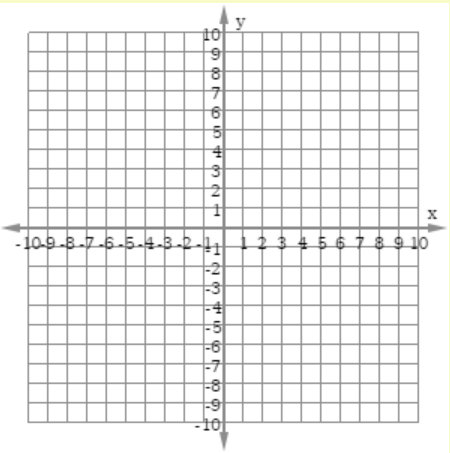 Plot three points that lie on the line .What is the equation for the line graphed below?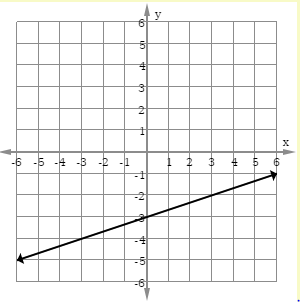 Which graph corresponds to ?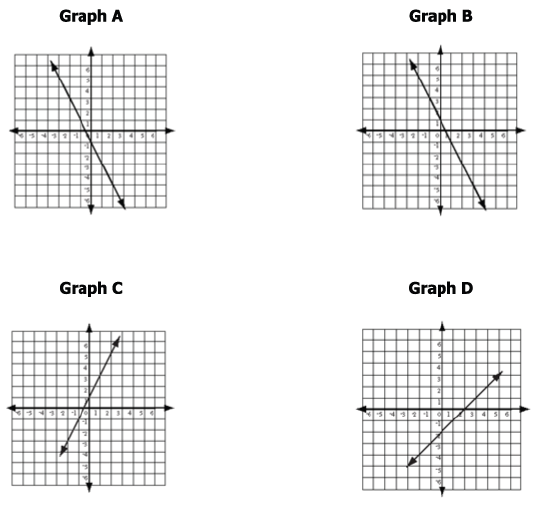 Which linear equation best represents the graph below? 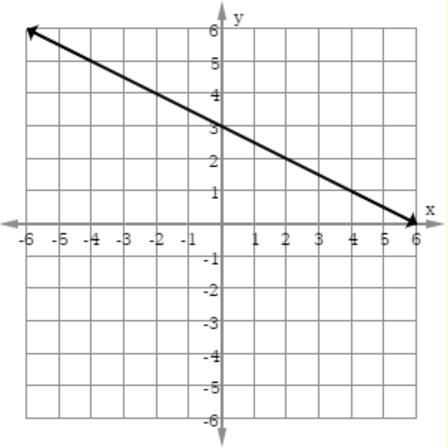 Which linear equation represents the same relationship shown in the graph below?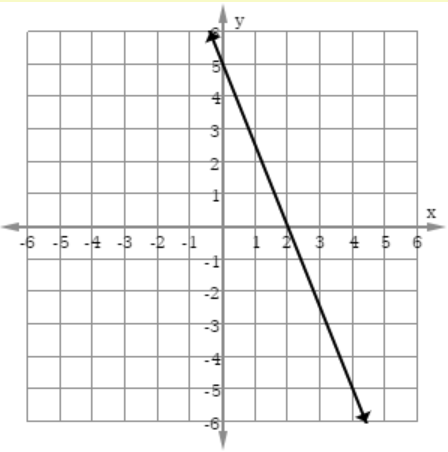 Virginia Department of Education 2018